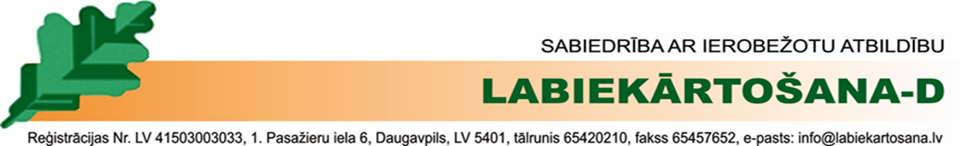 Daugavpilī2020.gada 24.februārī Nr.34Daugavpils pilsētas domes              izpilddirektoram I. Aleksejeva kungam Kr. Valdemāra ielā 1, Daugavpilī, LV-5401zināšanai: SIA ,,VR AUDITS” valdes loceklei V. Razujevas kundzeiAvotu ielā 4c, Jēkabpilī, LV-5201PAZIŅOJUMSPar Sabiedrības ar ierobežotu atbildību "Labiekārtošana-D" ārkārtas dalībnieku sapulces sasaukšanu		Pamatojoties uz Publiskas personas kapitāla daļu un kapitālsabiedrību pārvaldības likuma 70.pantu, Sabiedrības ar ierobežotu atbildību „Labiekārtošana - D” (turpmāk-Sabiedrība) valde sasauc ārkārtas Sabiedrības dalībnieku sapulci Daugavpils pilsētas domē, Krišjāņa Valdemāra ielā 1, Daugavpilī,  2020. gada 09.martā, plkst.09:00, ar šādu darba kārtību:1.	Dalībnieku sapulces sekretāra (protokolētāja) iecelšana.2.	Sabiedrības budžeta un rīcības plāna 2020.gadam saskaņošana.3. Sabiedrības darbinieku atlīdzības noteikšanas svarīgāko nosacījumu pabalstu un kompensāciju izmaksai, izdevumu segšanai, prēmēšanai un citādai materiālajai stimulēšanai, mēnešalgu (darba algu) maksimālo apmēru, kā arī citu ierobežojošo nosacījumu grozījumu saskaņošana. 4. Par piekrišanu darījumam.Valdes loceklis  					                                                                   J.VagalisPankeviča +371 26736637